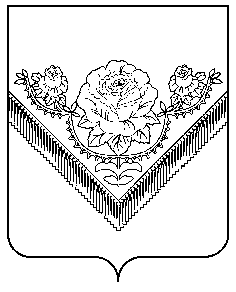 СОВЕТ ДЕПУТАТОВГОРОДСКОГО ОКРУГА ПАВЛОВСКИЙ ПОСАД МОСКОВСКОЙ ОБЛАСТИРЕШЕНИЕг. Павловский ПосадО проекте изменений и дополнений в Устав городского округа Павловский Посад Московской областиВ связи с внесением изменений  и дополнений в Федеральный закон от 06.10.2003 №131-ФЗ «Об общих принципах организации местного самоуправления в Российской Федерации», руководствуясь статьей 44 Федерального закона  «Об общих принципах организации местного самоуправления в Российской Федерации» от 06.10.2003 №131-ФЗ и статьей 47 Устава городского округа Павловский Посад Московской области, Совет депутатов городского округа Павловский Посад Московской области РЕШИЛ:1.Одобрить проект изменений и дополнений в Устав городского округа Павловский Посад Московской области (прилагается).2. Направить данное решение Главе городского округа Павловский Посад Московской области для подписания и опубликования в печатном средстве массовой информации городского округа Павловский Посад газете «Павлово-Посадские известия» и разместить в сети Интернет на официальном сайте администрации городского округа Павловский Посад в телекоммуникационной сети Интернет (www.pavpos.ru). 3. Настоящее Решение вступает в силу со дня опубликования.Председатель Совета депутатов                                               Глава городского округагородского округа Павловский Посад                                     Павловский ПосадМосковской области                                                                  Московской области______________С.С. Буланов                                                   _____________Д.О. Семенов  «24» февраля 2021 г.                                                                «24» февраля 2021 г.М.П.                                                                                             М.П.           Приложениек решению Совета депутатовгородского округа Павловский ПосадМосковской областиот «24» февраля 2021 г. № 493/70Проект изменений и дополнений в Устав городского округа Павловский Посад Московской областиЧасть 2 статьи 35 дополнить абзацем следующего содержания:«Депутату, осуществляющему свои полномочия на непостоянной основе, в соответствии с уставом городского округа гарантируется сохранение места работы (должности) в совокупности на пять рабочих дней в месяц.»статью 6 пункт 43 изложить в следующей редакции:«43. Организация в соответствии с федеральным законом выполнения комплексных кадастровых работ и утверждении карты-плана территории.»статью 6 дополнить пунктом 44 следующего содержания:«44. Участие в соответствии с федеральным законом в выполнении комплексных кадастровых работ.»часть 1 статьи 7 дополнить пунктом 19 следующего содержания:«19) предоставление сотруднику, замещающему должность участкового уполномоченного полиции, и членам его семьи жилого помещения на период замещения сотрудником указанной должности.»Часть 1 статьи 7 дополнить пунктом 20 следующего содержания:«20) осуществление мероприятий по оказанию помощи лицам, находящимся в состоянии алкогольного, наркотического или иного токсического опьянения.»дополнить статьей 21.1 следующего содержания:«Статья 21.1. Инициативные проекты	1. В целях реализации мероприятий, имеющих приоритетное значение для жителей городского округа или его части, по решению вопросов местного значения или иных вопросов, право решения которых предоставлено органам местного самоуправления, в местную администрацию может быть внесен инициативный проект. Порядок определения части территории городского округа, на которой могут реализовываться инициативные проекты, устанавливается нормативным правовым актом Совета депутатов городского округа.	2. С инициативой о внесении инициативного проекта вправе выступить инициативная группа численностью не менее десяти граждан, достигших шестнадцатилетнего возраста и проживающих на территории городского округа, органы территориального общественного самоуправления, староста сельского населенного пункта (далее - инициаторы проекта). Минимальная численность инициативной группы может быть уменьшена нормативным правовым актом Совета депутатов городского округа. Право выступить инициатором проекта в соответствии с нормативным правовым актом Совета депутатов городского округа может быть предоставлено также иным лицам, осуществляющим деятельность на территории городского округа. 	3. Инициативный проект должен содержать следующие сведения:	1) описание проблемы, решение которой имеет приоритетное значение для жителей городского округа или его части;	2) обоснование предложений по решению указанной проблемы;	3) описание ожидаемого результата (ожидаемых результатов) реализации инициативного проекта; 	4) предварительный расчет необходимых расходов на реализацию инициативного проекта;	5) планируемые сроки реализации инициативного проекта;	6) сведения о планируемом (возможном) финансовом, имущественном и (или) трудовом участии заинтересованных лиц в реализации данного проекта;	7) указание на объем средств местного бюджета в случае, если предполагается использование этих средств на реализацию инициативного проекта, за исключением планируемого объема инициативных платежей;	8) указание на территорию городского округа или его часть, в границах которой будет реализовываться инициативный проект, в соответствии с порядком, установленным нормативным правовым актом Совета депутатов городского округа;	9) иные сведения, предусмотренные нормативным правовым актом Совета депутатов городского округа. 	4. Инициативный проект до его внесения в администрацию городского округа подлежит рассмотрению на сходе, собрании или конференции граждан, в том числе на собрании или конференции граждан по вопросам осуществления территориального общественного самоуправления, в целях обсуждения инициативного проекта, определения его соответствия интересам жителей городского округа или его части, целесообразности реализации инициативного проекта, а также принятия сходом, собранием или конференцией граждан решения о поддержке инициативного проекта. При этом возможно рассмотрение нескольких инициативных проектов на одном сходе, одном собрании или на одной конференции граждан.	Нормативным правовым актом Совета депутатов городского округа может быть предусмотрена возможность выявления мнения граждан по вопросу о поддержке инициативного проекта также путем опроса граждан, сбора их подписей.	Инициаторы проекта при внесении инициативного проекта в администрацию городского округа прикладывают к нему соответственно протокол схода, собрания или конференции граждан, результаты опроса граждан и (или) подписные листы, подтверждающие поддержку инициативного проекта жителями городского округа или его части.	5. Информация о внесении инициативного проекта в администрацию городского округа подлежит опубликованию (обнародованию) и размещению на официальном сайте Администрации городского округа Павловский Посад в информационно-телекоммуникационной сети "Интернет" в течение трех рабочих дней со дня внесения инициативного проекта в администрацию городского округа и должна содержать сведения, указанные в части 3 настоящей статьи, а также об инициаторах проекта. Одновременно граждане информируются о возможности представления в администрацию городского округа своих замечаний и предложений по инициативному проекту с указанием срока их представления, который не может составлять менее пяти рабочих дней. Свои замечания и предложения вправе направлять жители городского округа, достигшие шестнадцатилетнего возраста. В сельском населенном пункте указанная информация может доводиться до сведения граждан старостой сельского населенного пункта.	6. Инициативный проект подлежит обязательному рассмотрению администрацией городского округа в течение 30 дней со дня его внесения. Администрация городского округа по результатам рассмотрения инициативного проекта принимает одно из следующих решений:	1) поддержать инициативный проект и продолжить работу над ним в пределах бюджетных ассигнований, предусмотренных решением о местном бюджете, на соответствующие цели и (или) в соответствии с порядком составления и рассмотрения проекта местного бюджета (внесения изменений в решение о местном бюджете);	2) отказать в поддержке инициативного проекта и вернуть его инициаторам проекта с указанием причин отказа в поддержке инициативного проекта.	7. Администрация городского округа принимает решение об отказе в поддержке инициативного проекта в одном из следующих случаев:	1) несоблюдение установленного порядка внесения инициативного проекта и его рассмотрения;	2) несоответствие инициативного проекта требованиям федеральных законов и иных нормативных правовых актов Российской Федерации, законов и иных нормативных правовых актов субъектов Российской Федерации, уставу городского округа;	3) невозможность реализации инициативного проекта ввиду отсутствия у органов местного самоуправления необходимых полномочий и прав;	4) отсутствие средств местного бюджета в объеме средств, необходимом для реализации инициативного проекта, источником формирования которых не являются инициативные платежи;	5) наличие возможности решения описанной в инициативном проекте проблемы более эффективным способом;	6) признание инициативного проекта не прошедшим конкурсный отбор.	8. Администрация городского округа вправе, а в случае, предусмотренном пунктом 5 части 7 настоящей статьи, обязана предложить инициаторам проекта совместно доработать инициативный проект, а также рекомендовать представить его на рассмотрение органа местного самоуправления иного муниципального образования или государственного органа в соответствии с их компетенцией.9. Порядок выдвижения, внесения, обсуждения, рассмотрения инициативных проектов, а также проведения их конкурсного отбора устанавливается Советом депутатов городского округа.	10. В отношении инициативных проектов, выдвигаемых для получения финансовой поддержки за счет межбюджетных трансфертов из бюджета субъекта Российской Федерации, требования к составу сведений, которые должны содержать инициативные проекты, порядок рассмотрения инициативных проектов, в том числе основания для отказа в их поддержке, порядок и критерии конкурсного отбора таких инициативных проектов устанавливаются в соответствии с законом и (или) иным нормативным правовым актом субъекта Российской Федерации. В этом случае требования частей 3, 6, 7, 8, 9, 11 и 12 настоящей статьи не применяются.	11. В случае, если в администрацию городского округа внесено несколько инициативных проектов, в том числе с описанием аналогичных по содержанию приоритетных проблем, администрация городского округа организует проведение конкурсного отбора и информирует об этом инициаторов проекта.  	12. Проведение конкурсного отбора инициативных проектов возлагается на коллегиальный орган (комиссию), порядок формирования и деятельности которого определяется нормативным правовым актом Совета депутатов городского округа. Состав коллегиального органа (комиссии) формируется администрацией городского округа. При этом половина от общего числа членов коллегиального органа (комиссии) должна быть назначена на основе предложений Совета депутатов городского округа. Инициаторам проекта и их представителям при проведении конкурсного отбора должна обеспечиваться возможность участия в рассмотрении коллегиальным органом (комиссией) инициативных проектов и изложения своих позиций по ним. 	13. Инициаторы проекта, другие граждане, проживающие на территории городского округа, уполномоченные сходом, собранием или конференцией граждан, а также иные лица, определяемые законодательством Российской Федерации, вправе осуществлять общественный контроль за реализацией инициативного проекта в формах, не противоречащих законодательству Российской Федерации.	14. Информация о рассмотрении инициативного проекта администрацией городского округа, о ходе реализации инициативного проекта, в том числе об использовании денежных средств, об имущественном и (или) трудовом участии заинтересованных в его реализации лиц, подлежит опубликованию (обнародованию) и размещению на официальном сайте Администрации городского округа Павловский Посад в информационно-телекоммуникационной сети "Интернет". Отчет администрации городского округа об итогах реализации инициативного проекта подлежит опубликованию (обнародованию) и размещению на официальном сайте муниципального образования в информационно-телекоммуникационной сети "Интернет" в течение 30 календарных дней со дня завершения реализации инициативного проекта. В сельском населенном пункте указанная информация может доводиться до сведения граждан старостой сельского населенного пункта.»;дополнить статью 23 частью 6.1 следующего содержания:«7. Органы территориального общественного самоуправления могут выдвигать инициативный проект в качестве инициаторов проекта.» часть 6 статьи 23.2 дополнить пунктом 4.1 следующего содержания:«4.1) вправе выступить с инициативой о внесении инициативного проекта по вопросам, имеющим приоритетное значение для жителей сельского населенного пункта;»часть 1 статьи 18 после слов «и должностных лиц местного самоуправления,»дополнить словами «обсуждения вопросов внесения инициативных проектов и их рассмотрения,»дополнить статью 18 частью 4.1 следующего содержания:«4.1. В собрании граждан по вопросам внесения инициативных проектов и их рассмотрения вправе принимать участие жители соответствующей территории, достигшие шестнадцатилетнего возраста. Порядок назначения и проведения собрания граждан в целях рассмотрения и обсуждения вопросов внесения инициативных проектов определяется нормативным правовым актом Совета депутатов городского округа.»часть 2 статьи 19 дополнить предложением следующего содержания: «В опросе граждан по вопросу выявления мнения граждан о поддержке инициативного проекта вправе участвовать жители городского округа или его части, в которых предлагается реализовать инициативный проект, достигшие шестнадцатилетнего возраста.»часть 3 статьи 19 дополнить пунктом 3 следующего содержания:«3) жителей городского округа или его части, в которых предлагается реализовать инициативный проект, достигших шестнадцатилетнего возраста, - для выявления мнения граждан о поддержке данного инициативного проекта.» часть 5 статьи 19 изложить в следующей редакции:	«5. Решение о проведении опроса граждан принимается Советом депутатов городского округа Павловский Посад. Для проведения опроса граждан может использоваться официальный сайт муниципального образования в информационно-телекоммуникационной сети "Интернет". В нормативном правовом акте Совета депутатов городского округа о назначении опроса граждан устанавливаются:	1) дата и сроки проведения опроса;	2) формулировка вопроса (вопросов), предлагаемого (предлагаемых) при проведении опроса;	3) методика проведения опроса;	4) форма опросного листа;	5) минимальная численность жителей муниципального образования, участвующих в опросе;	6) порядок идентификации участников опроса в случае проведения опроса граждан с использованием официального сайта Администрации городского округа Павловский Посад в информационно-телекоммуникационной сети «Интернет».»пункт 1 части 7 статьи 13 дополнить словами: «или жителей городского округа» дополнить статьей 56.1 следующего содержания:	«56.1. Финансовое и иное обеспечение реализации инициативных проектов	1. Источником финансового обеспечения реализации инициативных проектов, предусмотренных статьей 26.1 Федерального закона от 06.10.2003 № 131 «Об общих принципах организации местного самоуправления в Российской Федерации», являются предусмотренные решением о местном бюджете бюджетные ассигнования на реализацию инициативных проектов, формируемые в том числе с учетом объемов инициативных платежей и (или) межбюджетных трансфертов из бюджета субъекта Российской Федерации, предоставленных в целях финансового обеспечения соответствующих расходных обязательств городского округа.	2. Под инициативными платежами понимаются денежные средства граждан, индивидуальных предпринимателей и образованных в соответствии с законодательством Российской Федерации юридических лиц, уплачиваемые на добровольной основе и зачисляемые в соответствии с Бюджетным кодексом Российской Федерации в местный бюджет в целях реализации конкретных инициативных проектов.	3. В случае, если инициативный проект не был реализован, инициативные платежи подлежат возврату лицам (в том числе организациям), осуществившим их перечисление в местный бюджет. В случае образования по итогам реализации инициативного проекта остатка инициативных платежей, не использованных в целях реализации инициативного проекта, указанные платежи подлежат возврату лицам (в том числе организациям), осуществившим их перечисление в местный бюджет.	Порядок расчета и возврата сумм инициативных платежей, подлежащих возврату лицам (в том числе организациям), осуществившим их перечисление в местный бюджет, определяется нормативным правовым актом Совета депутатов городского округа.4. Реализация инициативных проектов может обеспечиваться также в форме добровольного имущественного и (или) трудового участия заинтересованных лиц.».24.02.2021№493/70